Doc Kieft Summer 2019 Undergraduate Research TalksJuly 19, 2019CSB 100, Monmouth Collegestarting at 9:00am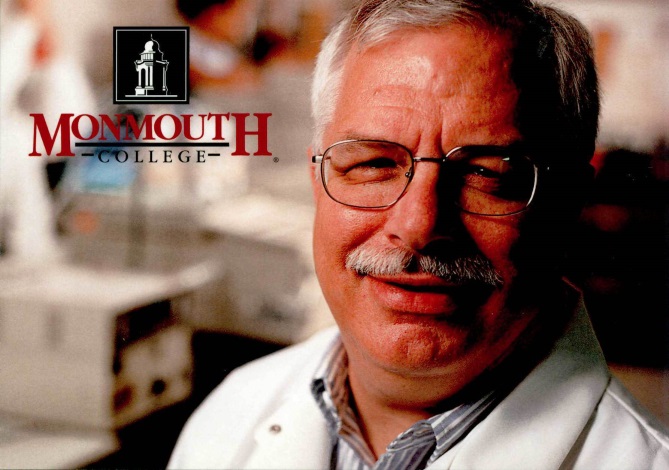 Sam Argubright (MC ’20) –Biochemistry Major – Dr. Brad Sturgeon LabVictoria Burgo (MC ’21) – Biochemistry Major – Dr. Laura Moore LabAlex Cutright (MC ’21) – Biochemistry Major – Dr. Audra Goach LabLogan Evans (MC ’21) – Biochemistry Major – Dr. Michael Prinsell Lab Andrew Ferris (MC ’20) – Biochemistry Major – Dr. Brad Sturgeon LabWill Fox (MC ’21) – Biochemistry Major – Dr. Brad Sturgeon LabTyler Halsey (MC ’21) – Chemistry Major – Dr. Laura Moore LabTrevor Jones (MC ’21) – Biochemistry and Biopsychology Major – Dr. Audra Goach LabKyle McLaughlin (MC ’21) – Biochemistry Major – Dr. Audra Goach Lab *talking in the fall at science seminarEmily Rein (MC ’21) – Biochemistry Major – Dr. Laura Moore LabJoe Shie (MC ’21) – Biochemistry Major – Dr. Michael Prinsell LabJosie Welker (MC '21) - Chemistry Major – Dr. Brad Sturgeon LabSchedule of Events8:45am-9:00am – Talk Setup   - Refreshments9:05am-11:05am  – Morning Session of Talks *talks are 15 minutes with 5 minutes for questions	9:05am-9:25am – Logan Evans	“Isolation of Alpha and Beta Acid Standards from a Hops Extract”	Humulus lupulus (hops) are a main component in the beer brewing process, being responsible for the bitter flavor, and have many properties that may be useful in pharmaceutical development, such as antibacterial properties and working as inhibitors for cancer causing genes. Hops contain three alpha acids (humulone, cohumulone, and adhumulone) and three beta acids (lupulone, colupulone, and adlupulone). Currently, there are no commercial standards for the individual acids, only a combined standard (ICE-4), or standards of the alpha acids or the beta acids. Through separation by Flash Chromatography, standards could be isolated for the individual acids, benefiting large industrial productions and research into the properties of the individual acids. The purity of the Flash separation can be determined with HPLC and NMR. As of now, the Flash and HPLC chromatographs gathered are in line with previous literature and work on increasing purity is in progress.	9:25am-9:45am – Alex Cutright“Surface Molecular Interactions and Thermodynamics of Cannabidiol and Phospholipids at the Air-Water Interface via Langmuir Monolayers”The lipid bilayer of the cellular membrane is a selectively permeable system composed of various phospholipids, that regulates what can enter and leave a cell. With the new surge of users of this compound comes research that investigates its metabolic pathways and absorption rates. Cannabidiol was analyzed to determine its interactions with phospholipids that play key roles in the bilayer. A substantial difference in phospholipid interactions was show to occur when cannabidiol was introduced into the system. These findings help for people who use this substance to understand how their bodies intake and process this compound and how it interacts with their body.	9:45am-10:05am – Andrew Ferris 	“Perfection of Free Radical isolation techniques and analysis via Electron Paramagnetic Resonance (EPR)”Free radicals play a vital role in the human body, acting as intermediates and byproducts of various metabolic and enzymatic reactions necessary for life. The overabundant presence of radicals has also been linked to a plethora of human illness spanning from Alzheimer’s disease to Cancer; and possibly even to the process of aging itself. However, the specific mechanisms and behaviors of these free radicals are poorly understood. In order to understand the interactions between free radicals and the complex molecules within the human body, their behavior with simpler molecules such as polycyclic aromatic hydrocarbons must first be evaluated. Initially, the radicals must be properly isolated from potential contaminants, and analyzed via EPR Spectroscopy. The behavior of free radicals on such molecules has previously been studied, and their results will be tested against those derived from the techniques utilized in this experiment. Once the technique’s validity has been confirmed via data comparison, it can then be applied to more complex molecules. 	10:05am-10:25am – Trevor Jones	“Analysis of Flavonoids in American Propolis”Propolis is one of the many products extracted by honeybees, and has gained popularity recently due to publications of its health benefits. It has been shown to be anti-oxidative, anti-carcinogenic, and anti-inflammatory to name a few. The main focus of past research has been on Brazilian propolis while propolis products from other countries have been neglected. This research investigates American propolis with Gas Chromatography-Mass Spectometry to determine the phenolic content and to identify the major flavonoids.  Future work for the project includes further purification of the propolis extract using column chromatography, and analysis with a high resolution Liquid Chromatogrpahy- Tandem Mass Spectometer housed at Western Illinois University.	10:25am-10:45am – Emily Rein	“Purification of Ovoperoxidase”Peroxidases are enzymes that catalyze oxygenation with hydrogen peroxide. There are many types of peroxidases that carry out specific functions in the organisms they reside in. Ovoperoxidase is a peroxidase that is secreted from the purple sea urchin (S. purpuratus) eggs at time of fertilization. This enzyme is responsible for hardening the fertilization membrane that will prevent polyspermy, or multiple fertilizations to a single egg. The goal of my research project is to purify this protein, ovoperoxidase. To obtain this goal of purification, the eggs are to be lysed by means of an acetic acid wash as well as an ammonium sulfate precipitation followed by column chromatography for further purification. When purification is achieved, I hope to compare ovoperoxidase to other peroxidases such as horseradish peroxidase to determine if others are able to carry out various functions more efficiently. 	10:45am-11:05am – Will Fox and Josie Welker“Enzymatic Oxidation of Biophenols”Acetaminophen is an active ingredient in many over-the-counter and prescription painkillers, such as Tylenol and Percocet. Evidence supports that the mechanism for acetaminophen-induced liver injury involves a one electron oxidation. This oxidation can be accomplished by using horseradish peroxidase (HRP) and hydrogen peroxide. HRP carries out the oxidations of acetaminophen. The single electron oxidation results in the formation of a reactive radical intermediate. The High Pressure Liquid Chromatography (HPLC) data shows that there are four main products formed from the reaction with acetaminophen, HRP, and hydrogen peroxide. The goal is to determine the identities of the four oxidation products. Biochemical kinetic simulation programs can help simulate the data and elucidate the identity of the four oxidation products.	11:10am-12:10pm – Lunch in the Nutrition Lab 12:15pm – Group Picture in front of CSB12:30pm-2:10pm – Afternoon Session of Talks 12:30pm-12:50pm Victoria Burgo	“Acetic Acid Tolerance of Escherichia coli”Sustainable production of biofuels will require efficient utilization of lignocellulosic biomass. Acid stress, however, inhibits efficiency due to the accumulation of acidic metabolites during the pretreatment and fermentation processes. Organic acids, such as acetic acid, are among the most concentrated toxins released during pretreatment. Acetic acid is a weak organic acid that exerts toxic effects to most microorganisms by decreasing their intracellular pH and metabolic disturbances by the acetate anion. Although the addition of a base to the medium could relieve acid stress, it would be more efficient and cost effective to design acid tolerant strains of bacteria. The goal of this project was to isolate genes from metagenomic libraries that will promote survival of E. coli under acid stress. This was done by transforming the libraries into E. coli and performing directed evolution through acid challenging. 	12:50pm -1:10pm – Joe Shie“Development of a N-N Bond Forming Reaction”Natural molecules containing nitrogen-nitrogen (N-N) bonds have exhibited promising biological activity. The most common method of synthesizing these molecules is linear, sequentially derivatizing a protected hydrazine by adding functional groups. This method is not efficient due to the number of reaction steps needed to be performed to obtain the desired N-N bond containing product. The proposed method involves synthesizing an electrophilic nitrogen compound and reacting it with a deprotonated nucleophilic nitrogen compound via an SN2 reaction to form the desired N-N bond. This method forms the N-N bond in the last step and is more convergent, reducing the number of linear steps, resulting in a better overall theoretical yield than the current linear methods.1:10pm-1:30pm – Tyler Halsey	“Extraction and Characterization of Essential Oils from Basil Varieties” 		 Herbs are utilized for their distinctive fragrance and flavors. This flavor and smell stems from the essential oils, which 	get their name for embodying the essence of the plant’s smell. Essential oils are synthesized via secondary metabolic 	pathways and have a role in plant defenses against pathogens and herbivores, in plant reproduction, attraction of 	pollinators, and in thermotolerance. Essential oils from basil differ depending on specific variety and other factors 	including growing conditions. Extractions of basil varieties are characterized by GC-MS and NMR to determine the 	chemical composition of each variety.1:30pm-1:50pm – Sam Argubright	“3-D Printing of EPR Flow Cells” 	Electron Paramagnetic Resonance (EPR) is a spectroscopy technique that detects unpaired electrons. When these unpaired electrons exist with a molecular structure these are referred to as radicals. Radicals are highly reactive with very short life spans. The highly reactive nature of the radicals makes it difficult to detect using EPR. The necessity to mix reactions solutions quickly and efficiently has motivated us to design a flow cell that takes advantage of fluid dynamics. By designing my own flow cells and can have a greatly reduce cost for lab equipment and have better product generation using flow cells. 1:50pm-2:10pm – Alex Cutright and Trevor Jones“Advancements of Open-Source Microscopy through the construction of a fluorescence microscope and updates to the Brewster Angle Microscope”Brewster Angle Microscopy is a useful tool for the analysis of surface characteristics of films at the air-water interface in a Langmuir trough. A Brewster Angle Microscope has the capability to obtain images of the film while isothermal compression data is collected, making it an ideal instrument for the research of Langmuir monolayer films. The goal of this research project was to construct a BAM stage using metal, replacing the previous LEGO Mindstorms pieces, as well as to design and 3D print objective and laser mounts. This ensures the structural integrity and longevity of the microscope for years to come. Future research includes upgrading various critical parts of this microscope such as the stepper motors and optics, which will provide more accurate and clear images. Another project in the Goach lab is a fluorescence microscope, which will be used to image lipids on the Langmuir monolayer trough. This is done by fluorescing fluorophores that attach to the lipid’s head group and emitting light in accordance to a set wavelength. The goal for this microscope is to utilize multiple microscopy techniques in order to understand how a lipid’s ability to compress is changed with added molecules, such as CBD oil or flavonoids. Further research includes creating a fluorescence library within the microscope and setting up the optics required.